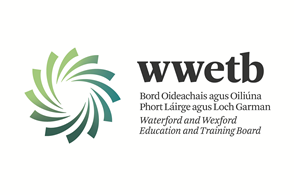 Applications are invited from suitably qualified persons for the following:CLERICAL OFFICER/RECRUITMENT OFFICER                                  LOCATION: WATERFORD TRAINING CENTREPERMANENT CONTRACT, 35 HOURS PER WEEKApplication form and full details may be obtained from www.waterfordwexford.etb.ie/vacancies.Completed applications should be returned to vacancies@wwetb.ie by 4:00pm on 15th February 2023Shortlisting may apply.Canvassing by or on behalf of the candidate will automatically disqualify.Late applications will not be accepted.All appointments are subject to the sanction of the Minister for Education.WWETB is an equal opportunities employer.